	Vadovaudamasi Lietuvos Respublikos vietos savivaldos įstatymo 16 straipsnio 4 dalimi, 18 straipsnio 1 dalimi, Integruotų teritorijų vystymo programų rengimo ir įgyvendinimo gairių, patvirtintų Lietuvos Respublikos vidaus reikalų ministro 2014 m. liepos 11 d. įsakymu Nr. 1V-480 „Dėl Integruotų teritorijų vystymo programų rengimo įgyvendinimo gairių patvirtinimo“, 27 punktu bei atsižvelgdama į  Lietuvos Respublikos vidaus reikalų ministerijos raštą 2019 m. liepos 4 d. raštą Nr. ID-3388 „Dėl integruotų teritorijų vystymo programų įgyvendinimo koordinavimo darbo grupių tikslinimo”, Pagėgių savivaldybės taryba n u s p r e n d ž i a: 	1. Deleguoti Jūratę Mažutienę, Pagėgių savivaldybės administracijos direktorę, jai nesant  Petrą Kuzmarskį, Pagėgių savivaldybės administracijos Strateginio planavimo ir investicijų skyriaus vedėją, į Tauragės regiono integruotų teritorijų vystymo programų įgyvendinimo koordinavimo darbo grupę. 	2. Pripažinti netekusiu galios Pagėgių savivaldybės tarybos 2015 m. spalio 29 d. sprendimą  Nr. T-182 „Dėl delegavimo į Tauragės regiono integruotos teritorijų vystymo programos valdymo grupę“.	Šis sprendimas gali būti skundžiamas Lietuvos administracinių ginčų komisijos Klaipėdos apygardos skyriui (H. Manto g. 37, 92236 Klaipėda) Lietuvos Respublikos ikiteisminio administracinių ginčų nagrinėjimo tvarkos įstatymo nustatyta tvarka arba Regionų apygardos administracinio teismo Klaipėdos rūmams (Galinio Pylimo g. 9, 91230 Klaipėda) Lietuvos Respublikos administracinių bylų teisenos įstatymo nustatyta tvarka per 1 (vieną) mėnesį nuo sprendimo priėmimo dienos.SUDERINTA:Administracijos direktorė                               	  	Jūratė MažutienėDokumentų valdymo ir teisės skyriaus vyresnioji specialistė                                                                            Ingrida Zavistauskaitė	Strateginio planavimo ir investicijų skyriaus vedėjas                          Petras KuzmarskisParengė Rasa ŽuklijūtėStrateginio planavimo ir investicijų skyriausvyriausioji specialistėPagėgių savivaldybės tarybosveiklos reglamento2 priedasPAGĖGIŲ SAVIVALDYBĖS TARYBOS SPRENDIMO PROJEKTO„DĖL ATSTOVŲ DELEGAVIMO Į TAURAGĖS REGIONO INTEGRUOTŲ TERITORIJŲ VYSTYMO PROGRAMOS ĮGYVENDINIMO KOORDINAVIMO DARBO GRUPĘ“ AIŠKINAMASIS RAŠTAS2019-08-08Vadovaudamasi Lietuvos Respublikos vietos savivaldos įstatymo 16 straipsnio 2 dalies 43 punktu, 18 straipsnio 1 dalimi, Integruotų teritorijų vystymo programų rengimo ir įgyvendinimo gairių, patvirtintų Lietuvos Respublikos vidaus reikalų ministro 2014 m. liepos 11 d. įsakymu Nr. 1V-480, 28 punktu, atsižvelgdama į Lietuvos Respublikos vidaus reikalų ministerijos 2015 m. rugsėjo 30 d. raštą Nr. 1D-7908(22), Pagėgių savivaldybės taryba  n u s p r e n d ž i a:Deleguoti į Tauragės regiono integruotos teritorijų vystymo programos valdymo grupę Savivaldybės tarybos įgaliojimo laikui Pagėgių savivaldybės administracijos direktorę Dainorą Butvydienę. Šis sprendimas gali būti skundžiamas Lietuvos Respublikos administracinių bylų teisenos įstatymo nustatyta tvarka.Meras 					                Virginijus Komskis		Projektas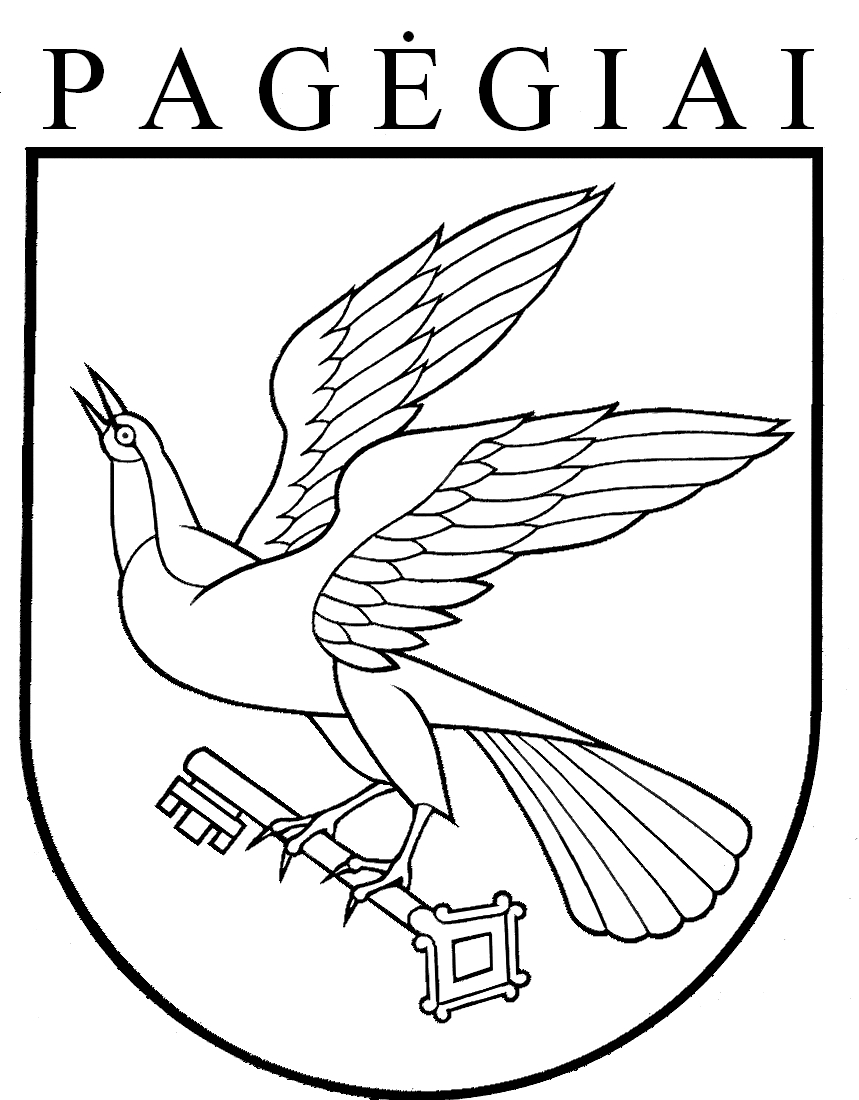 Pagėgių savivaldybės taryba2019 m. rugpjūčio 8 d. Nr. T1-145Pagėgiai1. Parengto projekto tikslai ir uždaviniai.Lietuvos Respublikos vidaus reikalų ministerija 2019 m. liepos 4 d. raštu Nr. ID-3388 „Dėl integruotų teritorijų vystymo programų įgyvendinimo koordinavimo darbo grupių tikslinimo”, kreipėsi į Pagėgių savivaldybės administraciją, informuodama, kad bus inicijuojamas vidaus reikalų ministro 2016 m. vasario 17 d. įsakymo Nr. 1V-114 „Dėl integruotų teritorijų vystymo programų įgyvendinimo koordinavimo darbo grupių sudarymo“, kuriuo patvirtintos integruotų teritorijų vystymo programų įgyvendinimo koordinavimo darbo grupės, pakeitimas  ir prašydama pateikti informaciją apie deleguojamus asmenis. Šiuo metu į minėtą darbo grupę paskirta Pagėgių savivaldybės administracijos direktorė Dainora Butvydienė nebedirba, todėl reikia deleguoti naują asmenį. Pagėgių savivaldybės administracijos direktoriaus įsakymu paskirtas pakaitinis narys - Strateginio planavimo ir investicijų skyriaus vedėjas Petras Kuzmarskis. Atsižvelgiant į tai, kad anksčiau į darbo grupę paskirta Pagėgių savivaldybės administracijos direktorius bei Strateginio planavimo ir investicijų skyriaus vedėjas, siūloma deleguoti administracijos direktorę Jūratę Mažutienę (pagrindinis narys) ir Strateginio planavimo ir investicijų skyriaus vedėją Petrą Kuzmarskį (pakaitinis narys). 2. Kaip šiuo metu yra sureguliuoti projekte aptarti klausimai.Šiuo metu galioja Pagėgių savivaldybės tarybos 2015 m. spalio 29 d. sprendimas Nr. T-182 „Dėl delegavimo į Tauragės regiono integruotos teritorijų vystymo programos valdymo grupę“, kuriuo į minėtą darbo grupę buvo deleguota Pagėgių savivaldybės administracijos direktorė Dainora Butvydienė. Pagėgių savivaldybės administracijos direktoriaus 2015 m. lapkričio 3 d. įsakymas Nr. A1-904, kuriuo paskirti pakaitiniai nariai Strateginio planavimo ir investicijų skyriaus vedėjas Petras Kuzmarskis ir Strateginio planavimo ir investicijų skyriaus vyresnysis specialistas Vaidas Valauskas (nebedirba).3. Kokių teigiamų rezultatų laukiama.Bus atnaujinta minėta darbo grupė, kuri koordinuos veiksmų, susijusių su programos įgyvendinimu, suderinimą tarp institucijų, sudėtis.4. Galimos neigiamos priimto projekto pasekmės ir kokių priemonių reikėtų imtis, kad tokių pasekmių būtų išvengta.Nenumatoma5. Kokius galiojančius aktus (tarybos, mero, savivaldybės administracijos direktoriaus) reikėtų pakeisti ir panaikinti, priėmus sprendimą pagal teikiamą projektą.Panaikinti Pagėgių savivaldybės administracijos direktoriaus 2015 m. lapkričio 3 d. įsakymą Nr. A1-904 „Dėl delegavimo į Tauragės regiono integruotos teritorijų vystymo programos valdymo grupę. 6. Jeigu priimtam sprendimui reikės kito tarybos sprendimo, mero potvarkio ar administracijos direktoriaus įsakymo, kas ir kada juos turėtų parengti.Strateginio planavimo ir investicijų skyrius.7. Ar reikalinga atlikti sprendimo projekto antikorupcinį vertinimąNe8. Sprendimo vykdytojai ir įvykdymo terminai, lėšų, reikalingų sprendimui įgyvendinti, poreikis (jeigu tai numatoma – derinti su Finansų skyriumi).-9. Projekto rengimo metu gauti specialistų vertinimai ir išvados, ekonominiai apskaičiavimai (sąmatos)  ir konkretūs finansavimo šaltiniai-10.  Projekto rengėjas ar rengėjų grupėStrateginio planavimo ir investicijų skyrius.11. Kiti, rengėjo nuomone,  reikalingi pagrindimai ir paaiškinimai.Integruotų teritorijų vystymo programų rengimo ir įgyvendinimo gairių, patvirtintų Lietuvos Respublikos vidaus reikalų ministro 2014 m. liepos 11 d. įsakymu Nr. 1V-480 „Dėl Integruotų teritorijų vystymo programų rengimo ir įgyvendinimo gairių patvirtinimo“, 27 punkte numatyta, kad programos įgyvendinimui koordinuoti, veiksmams, susijusiems su programos įgyvendinimu, suderinti tarp ministerijų ir savivaldybės (-ių), programos pakeitimams suderinti Vidaus reikalų ministerija sudaro programos įgyvendinimo koordinavimo darbo grupę iš programą įgyvendinant dalyvaujančių ministerijų atstovų (po vieną narį), Vidaus reikalų ministerijos atstovų (trijų narių) ir programą įgyvendinančių savivaldybių tarybų deleguotų atstovų (po vieną narį kiekvienos savivaldybės mažų ir vidutinių miestų programoms, trijų savivaldybių narių didžiųjų miestų programoms) ir regiono plėtros tarybos atstovų (vieno nario). Programos įgyvendinimo koordinavimo darbo grupės vadovas ir jo pavaduotojas skiriamas iš Vidaus reikalų ministerijos atstovų. Programų įgyvendinimo koordinavimo darbo grupių personalinę sudėtį tvirtina vidaus reikalų ministras. Ministerijoms pavaldžių institucijų ir įstaigų atstovai, kuriuos pasiūlo ministerijos, socialiniai ir ekonominiai partneriai, kuriuos pasiūlo savivaldybės atstovaujamoji institucija (savivaldybės taryba) ar vykdomoji institucija (savivaldybės administracijos direktorius) kviečiami dalyvauti programos įgyvendinimo koordinavimo darbo grupės posėdžiuose stebėtojų teisėmis. Balso teisę programos įgyvendinimo koordinavimo darbo grupės posėdžiuose turi jos nariai, o jiems negalint dalyvauti – posėdyje dalyvaujantys pakaitiniai nariai.Strateginio planavimo ir investicijų skyriaus vyriausioji specialistė                                                                Rasa Žuklijūtė(Rengėjo pareigos)                                  (Parašas)                            (Rengėjo vardas, pavardė)Pagėgių savivaldybės tarybasprendimas DeLEgavimo į TAURAGĖS REGIONO INTEGRUOTOS TERITORIJŲ VYSTYMO PROGRAMOS VALDYMO GRUPĘ2015 m. spalio 29 d. Nr. T-182Pagėgiai